   Bydgoszcz, dnia 21.03.2023 r.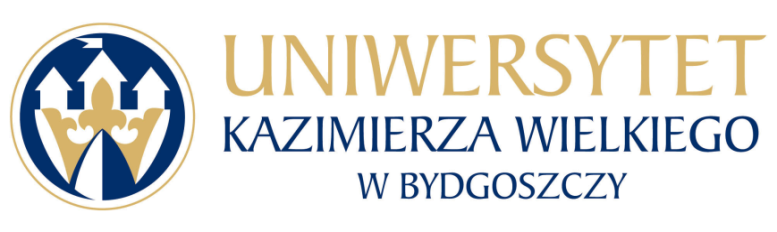 Uniwersytet Kazimierza Wielkiego w BydgoszczyAdres: 85-064 Bydgoszcz,ul. Chodkiewicza 30ZAPYTANIE OFERTOWE NR UKW/DZP-282-ZO-21/2023Uniwersytet Kazimierza Wielkiego w Bydgoszczy ul. Chodkiewicza 30, 85-064 Bydgoszcz występuje z Zapytaniem Ofertowym na realizację zamówienia:Tytuł zamówienia: „Sukcesywne usługi w zakresie specjalistycznych tłumaczeń pisemnych artykułów naukowych z zakresu pedagogiki wraz z korektą językową native speakera”Rodzaj zamówienia: usługa / dostawa/roboty budowlaneTermin realizacji zamówienia: realizacja usługi odbywać się będzie sukcesywnie w terminie od dnia podpisania umowy do 14.09.2024 r.Termin realizacji jednostkowego tłumaczenia wraz z korektą językową:od 1 do 5 stron – do 6 dni roboczych,od 6 do 10 stron – do 10 dni roboczych,od 11 do 25 stron – do 15 dni roboczych,powyżej 26 stron – do 20 dni roboczych.Opis przedmiotu zamówienia:4.1 Przedmiotem zamówienia są sukcesywne usługi w zakresie specjalistycznych tłumaczeń pisemnych ( z języka polskiego na język angielski) artykułów naukowych z zakresu pedagogiki wraz z korektą językową native speakera. Efektem tłumaczenia wraz z korektą  ma być ostateczna wersja tekstu, gotowa do wysłania Zamawiającemu i niewymagająca poprawek.    4.2 Wykonawca zobowiązany jest do należytego wykonania usługi, przez co Zamawiający rozumie:utrzymanie wysokiej jakości tłumaczenia tekstu, spełniającej kryterium poprawności pod względem gramatycznym, frazeologicznym, interpunkcyjnym, ortograficznym, stylistycznym, doboru słownictwa, pisowni i uwzględniającym adaptację kulturową – zgodnie z regułą języka, na  który  tekst będzie tłumaczony, tak by został pozbawiony ewentualnych błędów językowych i brzmiał naturalnie.utrzymanie zgodności tekstu przetłumaczonego z tekstem źródłowym pod względem merytorycznym, semantycznym, terminologicznym. utrzymanie zgodności treści tłumaczenia ze standardami terminologicznymi charakterystycznymi dla dyscypliny pedagogika.utrzymanie formatowania właściwego dokumentowi, z którego był tłumaczony oraz  zachowanie układu graficznego dokumentu źródłowego przekazanego do tłumaczenia.wykonanie osobiście, tzn. bez posługiwania się translatorami elektronicznymi bądź programami do tłumaczenia tekstów.Wykonawca zapewnia korektę językową native speakera tłumaczonego przez siebie tekstu. Tekst przesyłany do Zamawiającego będzie spójny terminologicznie, stylistycznie oraz pozbawiony niezgrabności i niespójności językowych.Wykonawca gwarantuje wysoką  jakość wykonania usługi, tym samym w przypadku zgłoszenia przez redakcję czasopisma uwag dotyczących tłumaczonego tekstu Wykonawca zobowiązuje się do bezpłatnego wykonania poprawek językowych.realizowanie zgodnie  z  terminami  wynikającymi  z  umowy  oraz  poszczególnych zleceń jednostkowych.4.3 Podstawą do dokonywania rozliczeń z tytułu świadczonych usług jest strona obliczeniowa. Zamawiający określa szacunkową liczbę stron - 130 stron obliczeniowych.4.4 Definicja strony obliczeniowej:1) za 1 stronę przyjmuje się 1 800 znaków ze spacjami. Za znak uważa się wszystkie widoczne znaki drukarskie, w szczególności litery, znaki przestankowe, cyfry, znaki przeniesienia oraz uzasadnione budową zdania przerwy między nimi. Liczenie  znaków  będzie  dokonywane  w  MS  Word  za pomocą narzędzia „Statystyka wyrazów” na podstawie tekstu przetłumaczonego i skorygowanego.2) jeżeli liczba znaków ze spacjami przekroczy 900, Zamawiający w rozliczeniu zaokrągli tekst do pełnej strony, natomiast jeśli liczba znaków ze spacjami nie przekroczy 900 Zamawiający zaokrągli w rozliczeniu tekst do połowy strony.4.5 Zamawiający zastrzega sobie możliwość zwiększenia lub zmniejszenia liczby stron obliczeniowych 
o +/- 30 %.  W przypadku zmniejszenia lub zwiększenia liczby stron obliczeniowych wynagrodzenie dla Wykonawcy ustalone zostanie na podstawie ceny jednej strony obliczeniowej dla usługi tłumaczenia wraz z korektą podanej przez Wykonawcę w Formularzu Cenowym.4.6 Zamawiający zastrzega sobie prawo do zapłaty za faktycznie zrealizowaną usługę. Z tytułu ewentualnej rezygnacji Zamawiającego z realizacji części przedmiotu zamówienia Wykonawcy nie przysługuje prawo do jakichkolwiek roszczeń finansowych.4.7 Sposób przyjęcia i odbioru zlecenia do realizacji:a) Zamawiający przekazuje Wykonawcy tekst publikacji oraz wszelkie informacje drogą elektroniczną za pomocą adresu e-mail w formacie doc/docx lub innym pozwalającym na edycję tekstu na adres wskazany w Formularzu ofertowym. b) Wykonawca zobowiązany jest do potwierdzenia, w formie elektronicznej lub telefonicznej, otrzymania i przyjęcia od Zamawiającego tekstu do tłumaczenia, w możliwe najkrótszym czasie.c) Za datę doręczenia wiadomości przekazanej drogą elektroniczną przyjmuje się datę jej umieszczenia na serwerze odbiorcy lub podmiotu świadczącego dla niego usługę poczty elektronicznej, a nie datę odczytania wiadomości przez odbiorcę.d) Bieg czasu realizacji rozpoczyna się następnego dnia kalendarzowego od dnia przesłania tekstu do tłumaczenia. e) Wykonawca po zakończeniu realizacji usługi przekazuje Zamawiającemu przygotowany dokument w formie pliku elektronicznego na adres e-mail: hostrowicka@ukw.edu.pl 4.8 W przypadku stwierdzenia przez Zamawiającego, że tłumaczenie wraz z korektą zostało wykonane nieprawidłowo, Zamawiającemu przysługuje prawo do zgłoszenia reklamacji.4.9 Zamówienie finansowane jest w ramach projektu  NCN pn. „Heterotopie obywatelstwa - dyskurs edukacyjny i pedagogie militaryzacji w przestrzeniach organizacji młodzieżowych. Ujęcie analityczno-krytyczne i porównawcze.” Projekt nr 2019/35/B/HS6/013651) Zgodnie z załącznikiem nr 2 do Regulaminu  przyznawania  środków  na  realizację  zadań  finansowanych  przez Narodowe  Centrum  Nauki  w  zakresie  projektów  badawczych,  określonego  uchwałą  Rady  NCN nr 90/2019 z dnia 12 września 2019 r. Wykonawcą może być podmiot instytucjonalny lub osoba fizyczna prowadząca działalność gospodarczą. Osoby pobierające wynagrodzenie oraz stypendia ze środków NCN w ramach przedmiotowego projektu, nie mogą świadczyć zamawianej usługi obcej w tym projekcie (bezpośrednio lub pośrednio za pośrednictwem instytucji ich zatrudniających).Opis sposobu obliczenia ceny:5.1 W ofercie należy podać proponowaną cenę brutto w PLN za całość wykonania przedmiotu zamówienia. 5.2 Cena oferty powinna zawierać wszystkie koszty związane z prawidłowym wykonaniem przedmiotu zamówienia. Kryterium wyboru:6.1 Zamawiający oceni i porówna jedynie te oferty, które:zostaną złożone przez Wykonawców nie wykluczonych przez Zamawiającego 
z niniejszego postępowania;nie zostaną odrzucone przez Zamawiającego.6.2 Oferty zostaną ocenione przez Zamawiającego w oparciu o następujące kryteria 
i ich znaczenie:Obliczenia w w/w kryterium dokonane będą z dokładnością do dwóch miejsc po przecinku.Oceny Zamawiający dokona na podstawie następującego wzoru:dla kryterium  I: „cena”: C = Cn / Co x 100 pkt x 60%gdzie:C = przyznane punkty za cenęCn= najniższa cena ofertowa (brutto) spośród ważnych ofertCo= cena oferty ocenianejOpis kryterium:Cena to wartość wyrażona w jednostkach pieniężnych, którą kupujący jest obowiązany zapłacić przedsiębiorcy za usługę. W cenie uwzględni się podatek VAT oraz podatek akcyzowy jeżeli na podstawie odrębnych przepisów sprzedaż podlega obciążeniu podatkiem VAT oraz podatkiem akcyzowym.  W kryterium tym Wykonawca może otrzymać maksymalnie 60 pkt.II kryterium: „doświadczenie Wykonawcy” Kryterium „doświadczenie Wykonawcy” rozpatrywane będzie na podstawie informacji zawartych w  Załączniku nr 3 do zapytania ofertowego „Wykaz publikacji” Punktacja w w/w kryterium obejmuje następujące elementy:a) Liczba wykonanych w okresie ostatnich trzech lat przed upływem terminu składania ofert, a jeżeli okres prowadzenia działalności jest krótszy,  tłumaczeń pisemnych z języka polskiego na język angielski tekstu naukowego z zakresu pedagogiki, o minimalnej liczbie 15 stron każdy, opublikowanych w formie wydrukowanej lub elektronicznej w czasopismach (z dyscypliny pedagogika) za minimum 100 punktów lub więcej  w obowiązującym Wykazie czasopism naukowych i recenzowanych materiałów z konferencji międzynarodowych (Załącznik do komunikatu Ministra Edukacji i Nauki z dnia 9 lutego 2021 r.). Maksymalnie można wykazać 5 publikacji. b) pod uwagę będą brane tylko te publikacje, których:- nie wykazano na potwierdzenie warunków udziału w postępowaniu do zapytania ofertowego- tematycznie są zgodne z dyscypliną naukową pedagogika oraz opublikowane zostały w czasopismach naukowych z dyscypliny pedagogikaZamawiający do obliczenia punktacji w tym kryterium weźmie pod uwagę maksymalnie 5 najwyżej punktowanych publikacji  wg Wykazu czasopism naukowych i recenzowanych materiałów z konferencji międzynarodowych (Załącznik do komunikatu Ministra Edukacji i Nauki z dnia 9 lutego 2021 r.)Oceny Zamawiający dokona na podstawie następującego wzoru:D =  Do * 40%gdzie:D = przyznane punkty za doświadczenie WykonawcyDo= liczba przyznanych punktów za publikacje w ocenianej ofercieW kryterium tym Wykonawca może otrzymać maksymalnie 40 pktŁączna ilość punktów ocenianej oferty (ocena końcowa): W = C + Dgdzie: W – ocena końcowa, C – punkty za cenę, D – punkty za doświadczenie WykonawcySposób przygotowania oferty:7.1	Każdy Wykonawca może złożyć tylko jedną ofertę.7.2   Oferty należy przesłać poprzez platformę zakupową https://platformazakupowa.pl/ .7.3	 Oferta musi być podpisana przez osoby upoważnione do reprezentowania Wykonawcy (Wykonawców wspólnie ubiegających się o udzielenie zamówienia).7.4	Podpisany formularz oferty wraz ze wszystkimi dokumentami należy przesłać w postaci elektronicznej:-  opatrzonej kwalifikowanym podpisem elektronicznym, podpisem zaufanym lub  podpisem osobistym lub- zeskanować podpisaną własnoręcznie ofertę wraz z pozostałymi dokumentami i wysłać drogą elektroniczną za pośrednictwem Platformy zakupowej.7.5	Wykonawca ponosi wszelkie koszty związane z przygotowaniem i złożeniem oferty.7.6	Oferta oraz wszelkie załączniki muszą być podpisane przez osoby upoważnione do reprezentowania Wykonawcy. Oznacza to, iż jeżeli z dokumentu (ów) określającego (ych) status prawny Wykonawcy(ów) lub pełnomocnictwa (pełnomocnictw) wynika, iż do reprezentowania Wykonawcy(ów) upoważnionych jest łącznie kilka osób dokumenty wchodzące w skład oferty muszą być podpisane przez wszystkie te osoby.7.7	Upoważnienie osób podpisujących ofertę do jej podpisania musi bezpośrednio wynikać z dokumentów dołączonych do oferty. Oznacza to, że jeżeli upoważnienie takie nie wynika wprost z dokumentu stwierdzającego status prawny Wykonawcy (odpisu z właściwego rejestru lub zaświadczenia o wpisie do ewidencji działalności gospodarczej) to do oferty należy dołączyć skan oryginału lub skan poświadczonej kopii stosownego pełnomocnictwa wystawionego przez osoby do tego upoważnione.Termin i miejsce składania ofert:8.1 Ofertę należy złożyć przez platformę zakupową w nieprzekraczalnym terminie:8.2 Termin zadawania pytań upływa w dniu:  24.03.2023r. o godz. 12:00O udzielenie zamówienia mogą ubiegać się Wykonawcy, którzy:9.1 Wykonawcy ubiegający się o zamówienia muszą spełniać łącznie niżej wymienione warunki udziału w postępowaniu dotyczące:1)	zdolności do występowania w obrocie gospodarczym;2)	uprawnień do prowadzenia określonej działalności gospodarczej lub zawodowej, o ile wynika to z odrębnych przepisów;3)	sytuacji ekonomicznej lub finansowej;4)	zdolności technicznej lub zawodowej:Zamawiający uzna warunek za spełniony jeżeli Wykonawca dysponuje łącznie:a) w zakresie tłumaczeń pisemnych: osobą, która posiada tytuł magistra filologii angielskiej lub posiada tytuł magistra lingwistyki stosowanej (gdzie językiem wiodącym był język angielski) oraz wykonała w okresie ostatnich trzech lat przed upływem terminu składania ofert, a jeżeli okres prowadzenia działalności jest krótszy - w tym okresie, co najmniej 3 tłumaczenia pisemne z języka polskiego na język angielski tekstu naukowego z zakresu pedagogiki, o minimalnej liczbie 15 stron każdy, opublikowanych w formie wydrukowanej lub elektronicznej w czasopismach (z dyscypliny pedagogika) za minimum 40 pkt w obowiązującym Wykazie czasopism naukowych i recenzowanych materiałów z konferencji międzynarodowych (Załącznik do komunikatu Ministra Edukacji i Nauki z dnia 9 lutego 2021 r.)b)w zakresie korekty językowej: osobą, która jest native speakerem*,  posiadającym wykształcenie uzyskane w kraju anglojęzycznym, gdzie nauka prowadzona była w języku angielskim oraz wykonała w okresie ostatnich trzech lat przed upływem terminu składania ofert, a jeżeli okres prowadzenia działalności jest krótszy - w tym okresie, co najmniej 3 korekty językowe tekstu naukowego z zakresu pedagogiki, o minimalnej liczbie 15 stron każdy, opublikowanych w formie wydrukowanej lub elektronicznej w czasopismach (z dyscypliny pedagogika) za minimum 40 pkt w obowiązującym Wykazie czasopism naukowych i recenzowanych materiałów z konferencji międzynarodowych (Załącznik do komunikatu Ministra Edukacji i Nauki z dnia 9 lutego 2021 r.)Wzór wykazu stanowi załącznik nr 4  „Wykaz zrealizowanych/realizowanych usług”.  * Za native speakera Zamawiający uznaje  rodzimego użytkownika języka angielskiego, który posługuje się językiem angielskim jako ojczystym, jednocześnie język angielski to pierwszy język, który opanował w stopniu doskonałym.W celu potwierdzenia warunków udziału w postępowaniu Wykonawca powinien złożyć podpisany Formularz ofertowy (Załącznik nr 1 do zapytania ofertowego) oraz Załącznik nr 4 Wykaz zrealizowanych/realizowanych usług.10. Oświadczenia i dokumenty wymagane dla potwierdzenia spełniania przez Wykonawców warunków udziału w postępowaniu i braku podstaw do wykluczenia:1) Aktualny odpis z właściwego rejestru lub z centralnej ewidencji i informacji o działalności gospodarczej, w przypadku:- podmiotów posiadających osobowość prawną jak i spółek prawa handlowego nie posiadających osobowości prawnej – wyciąg z Krajowego Rejestru Sądowego,- osób fizycznych wykonujących działalność gospodarczą – zaświadczenie o wpisie do rejestru CEIDG (Centralna Ewidencja i Informacja o Działalności Gospodarczej),- działalności prowadzonej w formie spółki cywilnej – umowa spółki cywilnej lub zaświadczenie                   o wpisie do ewidencji działalności gospodarczej każdego ze wspólników.Jeżeli w kraju miejscu zamieszkania osoby lub w kraju, w którym Wykonawca ma siedzibę lub miejsce zamieszkania, nie wydaje się dokumentów, o których mowa w ust. 10 pkt. 1) , zastępuje się je dokumentem zawierającym oświadczenie, w którym określa się także osoby uprawione do reprezentacji Wykonawcy, złożone przed właściwym organem sądowym, administracyjnym albo organem samorządu zawodowego lub gospodarczego odpowiednio kraju miejsca zamieszkania osoby lub kraju, w którym Wykonawca ma siedzibę lub miejsce zamieszkania lub przed notariuszem.Dokumenty, o których mowa powyżej,  powinny być wystawione nie wcześniej niż 6 miesięcy przed upływem terminu składania ofert. 2) Integralną częścią oferty jest wypełniony i podpisany Formularz ofertowy, stanowiący Załącznik   nr 1 do Zapytania ofertowego  oraz wypełniony i podpisany Formularz cenowy, stanowiący Załącznik nr 2. Nie złożenie wymaganych załączników będzie skutkowało odrzuceniem oferty.3) Pełnomocnictwo do podpisania oferty (oryginał lub kopia potwierdzona za zgodność z oryginałem przez osobę upoważnioną) względnie do podpisania innych dokumentów składanych wraz z ofertą, o ile prawo do ich podpisania nie wynika z innych dokumentów złożonych wraz z ofertą. Pełnomocnictwo do reprezentowania wszystkich Wykonawców wspólnie ubiegających się  o udzielenie zamówienia, ewentualnie umowa o współdziałaniu, z której będzie wynikać przedmiotowe pełnomocnictwo (oryginał lub kopia potwierdzona za zgodność z oryginałem przez notariusza). Pełnomocnik może być ustanowiony do reprezentowania Wykonawców w postępowaniu, albo reprezentowania w postępowaniu i zawarcia umowy;4) Wykaz publikacji wg wzoru będącego Załącznikiem nr 3 do Zapytania ofertowego5) Wykaz zrealizowanych/realizowanych usług wg wzoru będącego Załącznikiem nr 4 do Zapytania ofertowego.6) Zgodnie z ustawą z dnia 13 kwietnia 2022 r. o szczególnych rozwiązaniach w zakresie przeciwdziałania wspieraniu agresji na Ukrainę oraz służących ochronie bezpieczeństwa narodowego (Dz.U. z 2022 r. poz. 835) z postępowania o udzielenie zamówienia wyklucza się wykonawców, o których mowa w art. 7 ust. 1 ustawy.Powyższe dokumenty należy zeskanować i wysłać drogą elektroniczną używając platformy zakupowej. Termin związania z ofertą:11.1 Wykonawca pozostaje związany ofertą przez okres 30 dni.11.2 Bieg terminu rozpoczyna się wraz z upływem terminu otwarcia oferty.Termin i warunki płatności: Wykonawca otrzyma wynagrodzenie po wykonaniu przedmiotu zamówienia, przelewem w terminie do 30 dni licząc od daty wpływu do siedziby Zamawiającego prawidłowo wystawionego rachunku/faktury. Zamawiający zastrzega sobie prawo wyboru oferty o cenie wyższej, przy czym w takim wypadku uzasadni dokonanie wyboru.Zamawiający zastrzega sobie prawo odwołania ogłoszenia o zamówieniu w przypadku zaistnienia uzasadnionych przyczyn, jak również prawo unieważnienia ogłoszenia o zamówieniu bez podania przyczyny.15. Zgodnie z art. 13 ust. 1 i 2 rozporządzenia Parlamentu Europejskiego i Rady (UE) 2016/679 z dnia 27 kwietnia 2016 r. w sprawie ochrony osób fizycznych w związku z przetwarzaniem danych osobowych i w sprawie swobodnego przepływu takich danych oraz uchylenia dyrektywy 95/46/WE (ogólne rozporządzenie o ochronie danych) (Dz. Urz. UE L 119 z 04.05.2016, str. 1), dalej „RODO”, zamawiający informuje, że:administratorem Pani/Pana danych osobowych jest Uniwersytet Kazimierza Wielkiego z siedzibą przy ul. Chodkiewicza 30, 85-064 Bydgoszcz;administrator danych osobowych powołał Inspektora Ochrony Danych nadzorującego prawidłowość przetwarzania danych osobowych, z którym można skontaktować się za pośrednictwem adresu e-mail: iod@ukw.edu.pl;Pani/Pana dane osobowe przetwarzane będą na podstawie art. 6 ust. 1 lit. c RODO w celu związanym z postępowaniem o udzielenie zamówienia publicznego prowadzonym w trybie zapytania ofertowego;odbiorcami Pani/Pana danych osobowych będą osoby lub podmioty, którym udostępniona zostanie dokumentacja postępowania w oparciu o art. 8 oraz art. 96 ust. 3 ustawy z dnia 29 stycznia 2004 r. – Prawo zamówień publicznych (Dz. U. z 2017 r. poz. 1579 i 2018), dalej „ustawa Pzp”;  Pani/Pana dane osobowe będą przechowywane, zgodnie z art. 97 ust. 1 ustawy Pzp, przez okres 4 lat od dnia zakończenia postępowania o udzielenie zamówienia, a jeżeli czas trwania umowy przekracza 4 lata, okres przechowywania obejmuje cały czas trwania umowy;obowiązek podania przez Panią/Pana danych osobowych bezpośrednio Pani/Pana dotyczących jest wymogiem ustawowym określonym w przepisach ustawy Pzp, związanym z udziałem w postępowaniu o udzielenie zamówienia publicznego; konsekwencje niepodania określonych danych wynikają z ustawy Pzp;w odniesieniu do Pani/Pana danych osobowych decyzje nie będą podejmowane w sposób zautomatyzowany, stosowanie do art. 22 RODO;posiada Pani/Pan:na podstawie art. 15 RODO prawo dostępu do danych osobowych Pani/Pana dotyczących;na podstawie art. 16 RODO prawo do sprostowania Pani/Pana danych osobowych 1;na podstawie art. 18 RODO prawo żądania od administratora ograniczenia przetwarzania danych osobowych z zastrzeżeniem przypadków, o których mowa w art. 18 ust. 2 RODO 2;prawo do wniesienia skargi do Prezesa Urzędu Ochrony Danych Osobowych, gdy uzna Pani/Pan, że przetwarzanie danych osobowych Pani/Pana dotyczących narusza przepisy RODO;nie przysługuje Pani/Panu:w związku z art. 17 ust. 3 lit. b, d lub e RODO prawo do usunięcia danych osobowych;prawo do przenoszenia danych osobowych, o którym mowa w art. 20 RODO;na podstawie art. 21 RODO prawo sprzeciwu, wobec przetwarzania danych osobowych, gdyż podstawą prawną przetwarzania Pani/Pana danych osobowych jest art. 6 ust. 1 lit. c RODO.1  Wyjaśnienie: skorzystanie z prawa do sprostowania nie może skutkować zmianą wyniku postępowania
o udzielenie zamówienia publicznego ani zmianą postanowień umowy w zakresie niezgodnym 
z ustawą Pzp oraz nie może naruszać integralności protokołu oraz jego załączników.2 Wyjaśnienie: prawo do ograniczenia przetwarzania nie ma zastosowania w odniesieniu do przechowywania, 
w celu zapewnienia korzystania ze środków ochrony prawnej lub w celu ochrony praw innej osoby fizycznej lub prawnej, lub z uwagi na ważne względy interesu publicznego Unii Europejskiej lub państwa członkowskiego.W przypadku przekazywania przez Wykonawcę przy składaniu oferty danych osobowych innych osób, Wykonawca zobowiązany jest do zrealizowania wobec tych osób, w imieniu Zamawiającego obowiązku informacyjnego wynikającego z art. 14 RODO i złożenia stosownego oświadczenia zawartego w formularzu ofertowym.15. W sprawie przedmiotu zamówienia należy kontaktować się z przedstawicielem Zamawiającego:w sprawach formalno-prawnych: Małgorzata Zbierzchowska, tel. (052) 34-19-163, zampub@ukw.edu.plKanclerz UKWmgr Renata MalakZałącznik nr 1FORMULARZ OFERTOWYDO ZAPYTANIA OFERTOWEGO NR UKW/DZP-282-ZO-21/20231. Dane dotyczące Wykonawcy:Nazwa:	Siedziba:	Nr telefonu/faksu:	Nr NIP:	Nr REGON:	Osoba do kontaktu, tel. e-mail:	2. Nawiązując do ogłoszenia w trybie Zapytania Ofertowego pn.: „Sukcesywne usługi w zakresie specjalistycznych tłumaczeń pisemnych artykułów naukowych z zakresu pedagogiki wraz z korektą językową native speakera” oferuję(-my) wykonanie przedmiotu zamówienia za*:wartość ofertową brutto  .....................................................................................zł słownie  ................................................................................................................... podatek od towarów i usług .....................% wartość podatku  .............……….zł         wartość netto  ........................................................................................................zł *zaokrąglić do 2 miejsc po przecinkuAdres e-mail do przekazania tekstu do tłumaczenia wraz z korektą:……………………………………...Oświadczam/my, że w cenie oferty zostały uwzględnione wszystkie koszty związane 
z należytym wykonaniem przedmiotu zamówienia.Oświadczam/my, że przedmiot zamówienia jest zgodny z opisem przedmiotu zamówienia zawartym w treści Zapytania ofertowego nr UKW/DZP-282-ZO-21/2023.Zobowiązuje/my się wykonać całość przedmiotu zamówienia z należytą starannością.Oświadczam/my, że zapoznaliśmy się z Zapytaniem ofertowym oraz wyjaśnieniami 
i ewentualnymi zmianami Zapytania ofertowego przekazanymi przez Zamawiającego 
i uznajemy się za związanych określonymi w nich postanowieniami i zasadami postępowania.Oświadczam/my, że spełniamy warunki udziału w postępowaniu zgodnie z pkt. 9 Zapytania Ofertowego nr UKW/DZP-282-ZO-21/2023.Zobowiązuje/my się wykonać zamówienie w terminie wskazanym w pkt.3  Zapytania ofertowego.Oświadczam/my, że akceptujemy warunki płatności określone przez Zamawiającego w Zapytaniu ofertowym.Oświadczam/my, że nie podlegam/my wykluczeniu na podstawie art. 7 ust. 1 ustawy z dnia 13 kwietnia 2022 r. o szczególnych rozwiązaniach w zakresie przeciwdziałania wspieraniu agresji na Ukrainę oraz służących ochronie bezpieczeństwa narodowego (Dz.U. z 2022 r. poz. 835).Oświadczam/my, że akceptujemy projekt umowy – Załącznik nr 5Zgadzam/my się na przetwarzanie danych osobowych zgodnie z obowiązującymi, 
w tym zakresie przepisami prawnymi.Oświadczam/my , że wypełniłem/łam obowiązki informacyjne przewidziane w art. 13 lub art. 14 RODO wobec osób fizycznych, od których dane osobowe bezpośrednio lub pośrednio pozyskałem w celu ubiegania się o udzielenie zamówienia publicznego 
w niniejszym postępowaniu.Zgadzam/my się, że w przypadku przekroczenia terminu realizacji zamówienia podanego w naszej ofercie, Zamawiający zastrzega sobie prawo do anulowania zamówienia i wyboru kolejnej oferty.Załącznikami do ofert są:a) ……………………………………………..b) ……………………………………………..............................., dnia .....................……………………………………………………………………(podpisy upełnomocnionych  przedstawicieli Wykonawcy)Załącznik nr 2FORMULARZ CENOWYUKW/DZP-282-ZO-21/2023„Sukcesywne usługi w zakresie specjalistycznych tłumaczeń pisemnych artykułów naukowych z zakresu pedagogiki wraz z korektą językową native speakera” (OKREŚLONE W OPISIE PRZEDMIOTU ZAMÓWIENIA):……………………………………….Podpis Wykonawcy/PełnomocnikaZałącznik nr 3 	Składając ofertę na: „Sukcesywne usługi w zakresie specjalistycznych tłumaczeń pisemnych artykułów naukowych z zakresu pedagogiki wraz z korektą językową native speakera” oświadczam(y), że:Oświadczam, że wszystkie wymienione powyżej tłumaczenia zostały wykonane należycie.Oświadczam, że wszystkie informacje podane powyżej są aktualne i zgodne z prawdą oraz zostały przedstawione z pełną świadomością konsekwencji   wprowadzenia Zamawiającego w błąd przy przedstawieniu informacji.……………………dnia…………………                                                                                                                                   …………………………………………. `														(podpis Wykonawcy/Pełnomocnika)Załącznik nr 4Składając ofertę w postępowaniu pn.:„ Sukcesywne usługi w zakresie specjalistycznych tłumaczeń pisemnych artykułów naukowych z zakresu pedagogiki wraz z korektą językową native speakera”oświadczam(y), że poniższe usługi zostały wykonane należycie:Wykonawca wypełnia pola, w których muszą znaleźć się informacje dotyczące doświadczenia  osób realizujących zamówienie, niezbędne do spełnienia ustalonych przez Zamawiającego warunków udziału w postępowaniu, opisanych w zapytaniu ofertowym. Prawdziwość powyższych danych potwierdzam własnoręcznym podpisem świadomy odpowiedzialności karnej z art. 297 Kodeksu karnego.……………………dnia…………………                                                                                                                                   …………………………………………. `														(podpis Wykonawcy/Pełnomocnika)Załącznik nr 5UMOWA/Projektzawarta w dniu ……………….. w Bydgoszczy pomiędzyUniwersytetem Kazimierza Wielkiego z siedzibą w Bydgoszczy, adres: 85–064 Bydgoszcz, ul. Chodkiewicza 30, reprezentowanym przez: mgr Renatę Malak – Kanclerza UKWprzy kontrasygnacie mgr Renaty Stefaniak  - Kwestorazwanym dalej Zamawiającyma……………………………………………………………………………………………………………………………………………………………………………………………………………………………………………………………………………………………………………………………………………………………………….zwanym dalej WykonawcąNiniejsza umowa jest następstwem  wyboru przez  Zamawiającego oferty Wykonawcy  w trybie Zapytania Ofertowego nr UKW/DZP-282-ZO-21/2023 zgodnie z Regulaminem udzielania zamówień publicznych na UKW w Bydgoszczy.§ 1Przedmiot umowyPrzedmiotem  umowy  są  sukcesywne usługi tłumaczeń pisemnych artykułów naukowych z zakresu pedagogiki z języka polskiego na język angielski wraz z korektą językową native speakera, przekazywanych przez Zamawiającego zgodnie z opisem przedmiotu zamówienia zawartym w zapytaniu ofertowym, stanowiącym integralną cześć niniejszej  umowy oraz z ofertą Wykonawcy.Zamawiający zastrzega sobie możliwość zwiększenia lub zmniejszenia liczby stron obliczeniowych o +/- 30 %.  W przypadku zmniejszenia lub zwiększenia liczby stron obliczeniowych wynagrodzenie dla Wykonawcy ustalone zostanie na podstawie ceny jednej strony obliczeniowej dla usługi tłumaczenia wskazanej przez Wykonawcę w Formularzu Cenowym. W przypadku zmniejszenia zakresu przedmiotu umowy i związanego z tym zmniejszenia wysokości wynagrodzenia w oparciu o postanowienia ust. 2,  Wykonawcy nie przysługują z tego tytułu żadne roszczenia odszkodowawcze, w szczególności dotyczące utraconych spodziewanych korzyści.   § 2Termin wykonania przedmiotu umowyRealizacja przedmiotu umowy, o którym mowa w § 1 będzie następowała sukcesywnie w okresie od dnia zawarcia umowy tj. od dnia .............................. do dnia 14 września 2024 r. Wykonawca zobowiązuje się zrealizować jednostkową usługę tłumaczenia wraz z korektą  w następujących terminach:od 1 do 5 stron – do 6 dni roboczych,od 6 do 10 stron – do 10 dni roboczych,od 11 do 25 stron – do 15 dni roboczych,powyżej 26 stron – do 20 dni roboczych3. W przypadku nie wykorzystania środków finansowych Zamawiający dopuszcza wydłużenie terminu realizacji przedmiotu umowy do trzech miesięcy (aneks do umowy).§ 3Przedstawiciele stronOsobą uprawnioną do kontaktów i koordynowania realizacji przedmiotu umowy ze strony Zamawiającego jest: ……………………………………………………. Osobą uprawnioną do kontaktów i koordynowania realizacji przedmiotu umowy ze strony Wykonawcy jest: ...........................................................tel………………….email…………………….                                                                                              § 4Sposób realizacji umowy1.  Wykonawca  zobowiązuje  się  realizować  przedmiot  umowy  z  należytą  starannością, profesjonalnie,  wedle  najlepszej posiadanej wiedzy, umiejętności oraz doświadczenia.2. Przez należyte wykonanie tłumaczenia pisemnego Zamawiający rozumie:1) utrzymanie wysokiej jakości tłumaczenia tekstu, spełniającej kryterium poprawności pod względem gramatycznym, frazeologicznym, interpunkcyjnym, ortograficznym, stylistycznym, doboru słownictwa, pisowni i uwzględniającym adaptację kulturową – zgodnie z regułą języka, na  który  tekst będzie tłumaczony, tak by zostały pozbawione ewentualnych błędów językowych i brzmiał naturalnie.2) utrzymanie zgodności tekstu przetłumaczonego z tekstem źródłowym pod względem merytorycznym, semantycznym, terminologicznym,3) utrzymanie zgodności treści tłumaczenia ze standardami terminologicznymi charakterystycznymi dla dyscypliny pedagogika.4) utrzymanie formatowania właściwego dokumentowi, z którego był tłumaczony oraz  zachowanie układu graficznego dokumentu źródłowego przekazanego do tłumaczenia.5) zapewnienie przez Wykonawcę korekty  tłumaczonego przez siebie tekstu. Tekst przesyłany do Zamawiającego będzie spójny terminologicznie, stylistycznie oraz pozbawiony niezgrabności i niespójności językowych.6)  realizację zgodnie  z  terminami  wynikającymi  z  umowy  oraz  poszczególnych zleceń jednostkowych;7) wykonane przez tłumacza osobiście, tzn. bez posługiwania się translatorami elektronicznymi bądź programami do tłumaczenia tekstów.8) Wykonawca gwarantuje wysoką  jakość wykonania usługi, tym samym w przypadku zgłoszenia przez redakcję czasopisma uwag dotyczących tłumaczonego tekstu Wykonawca zobowiązuje się do bezpłatnego wykonania poprawek językowych.3. Wykonawca zobowiązuje się do wprowadzenia zgłoszonych przez Zamawiającego poprawek niezwłocznie, jednak nie później niż w ciągu 48 godzin od chwili zgłoszenia ich pocztą elektroniczną. Wykonawcy z tytułu wprowadzenia poprawek nie przysługuje dodatkowe wynagrodzenie.4. W przypadku, gdy przesłane przez Wykonawcę tłumaczenie nie spełnia wymagań określonych przez Zamawiającego, Wykonawca jest zobowiązany do poprawy tłumaczenia tekstu. Wykonawca jest w takim wypadku zobowiązany do niezwłocznego (nie dłuższego niż 48 godzin) przedstawienia poprawionego tekstu. Przez określenie ”nie spełnia” Zamawiający rozumie w szczególności: błędy gramatyczne, stylistyczne i  interpunkcyjne, niezgodność z terminologią stosowaną w dyscyplinie pedagogika oraz pominięcie  lub  dodanie  fragmentów  tekstu,  co  skutkuje  zmianą  sensu  tekstu źródłowego.5. Zamawiający będzie przekazywał Wykonawcy zlecenie jednostkowe w formie elektronicznej w formacie doc/docx. lub innym pozwalającym na edycję tekstu, na adres poczty elektronicznej Wykonawcy wskazany w § 3 ust. 2 umowy.6.Poszczególne tłumaczenia będą odbierane przez Zamawiającego na podstawie  jednostkowego  protokołu odbioru usługi bez zastrzeżeń:1) Wykonawca sporządza protokół odbioru usługi zawierający zestawienie przetłumaczonych tekstów,  z  wyszczególnieniem  liczby  stron  obliczeniowych i  wskazaniem  tłumacza, który dokonał tłumaczenia i korektora, który dokonał korekty językowej,2) Zamawiający zatwierdza „Protokół odbioru tłumaczeń” bez uwag i przesyła go Wykonawcy,3) Przesłanie i zatwierdzenie dokumentu: „Protokół odbioru tłumaczeń”, Zamawiający dopuszcza pocztą elektroniczną na adresy wskazane w  § 3 w formie  skanu dokumentu.§ 5Tłumacz1. Wykonawca  będzie  wykonywał  umowę  przy  pomocy tłumacza i korektora o kwalifikacjach przedstawionych przez Wykonawcę w jego ofercie, tj. ………………………………………… (imię i nazwisko tłumacza, korektora ), spełniającego wszystkie wymogi Zamawiającego określone 
w zapytaniu ofertowym.2. Dopuszcza się możliwość zmiany osoby tłumacza/korektora w stosunku do osób wskazanych w  ofercie,  pod  warunkiem, że nowa osoba będzie posiadać kwalifikacje i doświadczenie nie niższe od osoby wskazanej w  ofercie, a Zamawiający  wyrazi  pisemną  akceptację w odniesieniu  do nowego  tłumacza/korektora. Zmiana  taka  nastąpi  w  trybie określonym  w  ust. 3. Powyższe  dotyczy  również czasowego zastępstwa podyktowanego okolicznościami obiektywnymi  (np. urlopu, choroby, lub  innych wypadków losowych).3. Zamawiający akceptuje lub odmawia zatwierdzenia nowego tłumacza/korektora,  w  terminie  do  3  dni  roboczych  od  dnia  otrzymania od Wykonawcy  propozycji  dotyczącej  zmiany tłumacza/korektora.  Jeżeli  osoba  proponowana  na  nowego  tłumacza/korektora Wykonawcy nie zostanie zatwierdzona przez Zamawiającego z powodu niespełnienia wymogów dotyczących kwalifikacji  i  doświadczenia,  Wykonawca  nie  później  niż  w  terminie  do  3  dni  roboczych od otrzymania  pisemnej odmowy akceptacji, zawierającej uzasadnienie, przedstawi Zamawiającemu do  zatwierdzenia  kolejną  propozycję  dotyczącą nowego  tłumacza/korektora Wykonawcy. 4. Zamawiający  każdorazowo musi wyrazić uprzednią, pisemną lub w drodze korespondencji e-mail zgodę na udział ww. osoby w realizacji zlecenia.5.  W  przypadku  rezygnacji  przez  Zamawiającego  z  części  zlecenia  w  trakcie  jego  realizacji Wykonawca  niezwłocznie  przerwie  realizację  zlecenia  i  przekaże  w  tym  samym  dniu  na  adres poczty  elektronicznej  Zamawiającego  dotychczas  zrealizowane  tłumaczenia. Zamawiający zobowiązany jest do zapłaty, wyłącznie za faktycznie wykonaną część zlecenia.6. Wykonawca  zobowiązuje  się  na  każde  żądanie  Zamawiającego  okazać  aktualne  dokumenty potwierdzające odpowiednie kwalifikacje i doświadczenie zawodowe tłumacza  i korektora Wykonawcy.§ 6Reklamacje1. W przypadku nienależytego wykonania tłumaczenia pisemnego rozumianego jako naruszenie, któregokolwiek z punktów wynikających z § 4 ust. 2, 3, Zamawiający złoży reklamację pocztą elektroniczną na adres wskazany w § 3 ust. 2 niniejszej umowy.2. Wniesienie reklamacji stanowi podstawę żądania przez Zamawiającego ponownego wykonania tłumaczenia wraz z korektą w sposób należyty w terminie nie dłuższym niż połowa terminu wyznaczonego na pierwotne tłumaczenie – liczone od chwili złożenia reklamacji przez Zamawiającego. Wykonawcy z tytułu wykonania ponownego tłumaczenia nie przysługuje dodatkowe wynagrodzenie.  3. W przypadku dwukrotnego zaistnienia sytuacji opisanej w ust. 1, Zamawiający bez dodatkowego wezwania ma prawo zlecić tłumaczenie osobie trzeciej i obciążyć kosztami Wykonawcę, który ma obowiązek uregulować należność w terminie 14 dni od daty otrzymania noty obciążeniowej lub innego dokumentu wskazującego wysokość kosztów poniesionych przez Zamawiającego w związku z realizacją umownego wykonania zastępczego usługi, na co Wykonawca wyraża zgodę.                                                                                             § 7Prawa autorskie1. W przypadku, gdyby tłumaczenie, będące przedmiotem niniejszej umowy stanowiło utwór w rozumieniu ustawy z dnia 4 lutego 1994 r. o prawie autorskim i prawach pokrewnych (tj. Dz. U. z 2022 r., poz. 2509  ze zm.), Wykonawca w  ramach wynagrodzenia określonego   w § 7 ust. 2, z chwilą jego zapłaty przenosi na Zamawiającego autorskie prawa majątkowe do nieograniczonego w czasie, korzystania i rozporządzania tłumaczeniem w kraju i za granicą w całości lub dowolnej części w zakresie pól eksploatacji określonych w ust. 2 oraz przenosi na Zamawiającego wyłączne prawo zezwalania na wykonywanie zależnego prawa autorskiego do wszystkich tłumaczeń.2. Przeniesienie autorskich praw majątkowych następuje w zakresie poniżej wskazanych pól eksploatacji: 1)  utrwalanie na dowolnym nośniku informacji;2)  zwielokrotnianie  dowolną  techniką  w  dowolnych  ilościach  w  szczególności  techniką drukarską,  reprograficzną,  zapisu  magnetycznego  oraz  techniką  cyfrową,  wyświetlania, powielania dzieła;3)  wprowadzanie do sieci teleinformatycznej otwartej i zamkniętej;4)  publiczne odtwarzanie dowolną techniką;5)  nadanie za pomocą wizji lub fonii;6)  modyfikowania,  dokonywanie  skrótów  i  przeróbek,  dokonywanie  opracowań  i  dalszych tłumaczeń. 3. Wykonawca zapewnia, iż korzystanie przez Zamawiającego z tłumaczenia będącego przedmiotem niniejszej umowy nie będzie naruszać praw osób trzecich.4. Wykonawca ponosi wyłączną odpowiedzialność za ewentualne naruszenie jakichkolwiek praw osób trzecich, w szczególności ich dóbr osobistych do tłumaczenia będącego przedmiotem niniejszej umowy lub praw autorskich i pokrewnych do tłumaczenia, zaś w przypadku skierowania z tego tytułu roszczeń przeciwko Zamawiającemu, Wykonawca zobowiązuje się do całkowitego zaspokojenia słusznych roszczeń osób trzecich oraz do zwolnienia Zamawiającego od obowiązku świadczenia z tego tytułu. W przypadku dochodzenia ww. roszczeń przeciwko Zamawiającemu na drodze sądowej, Wykonawca zobowiązuje się niezwłocznie wstąpić do sprawy po stronie pozwanego oraz zaspokoić wszelkie uznane lub prawomocnie zasądzone roszczenia powoda wraz z należnymi kosztami.  § 8Wynagrodzenie WykonawcyWysokość wynagrodzenia przysługującego Wykonawcy za wykonanie przedmiotu umowy ustalona została na podstawie oferty Wykonawcy.Maksymalne wynagrodzenie za przedmiot umowy ustala się na kwotę netto: ….................. PLN, słownie: …......................................... złotych i 00/100, co po doliczeniu należnej stawki podatku VAT w wysokości …… daje kwotę brutto: ….................. PLN, słownie: …......................................... złotych i 00/100.Zamawiający  zobowiązuje  się  zapłacić  Wykonawcy  wynagrodzenie  za  faktycznie  wykonane zlecenia jednostkowe stanowiące przedmiot niniejszej Umowy.  Rozliczenie usługi odbywa się według następujących cen jednostkowych brutto: 1) cena jednej strony obliczeniowej tłumaczenia pisemnego wraz z korektą w ramach  pojedynczego zlecenia wynosi  ………… złotych brutto, (słownie:  ………….).Zamawiający za jednostkę rozliczeniową uznaje 1 stronę tekstu przetłumaczonego i skorygowanego.1) Przez  stronę  obliczeniową  rozumie  się  stronę  przetłumaczonego i skorygowanego tekstu,  liczoną  jako  1 800 znaków  ze  spacjami (wszystkie znaki tekstu, z uwzględnieniem liter, cyfr, znaków przestankowych: za spacje uważa się przerwy między wyrazami, uzasadnione budowa zdania.)  Liczenie  znaków  będzie  dokonywane  w  MS  Word  za pomocą narzędzia „Statystyka wyrazów” na podstawie tekstu wyjściowego przetłumaczonego / skorygowanego).2) Jeśli wynik końcowy liczby znaków ze spacjami przekroczy 900, Zamawiający zaokrągli tekst do pełnej strony. Jeśli wynik końcowy liczby znaków nie przekroczy 900 znaków, Zamawiający zaokrągli do połowy strony.Wynagrodzenie  wskazane w ust.1  obejmuje  przedmiot  umowy oraz przeniesienie praw autorskich majątkowych i praw zależnych  jak również wszelkie  koszty  wynikające  z  realizacji Umowy  na warunkach określonych  w  umowie  oraz w ofercie Wykonawcy.Wszystkie koszty związane z realizacją przedmiotu umowy pokrywa Wykonawca.Faktura VAT musi być wystawiona w języku polskim.W  przypadku  faktury wystawionej  niezgodnie  z  obowiązującymi  przepisami  lub  postanowieniami umowy  jej  zapłata  zostanie  wstrzymana  do  czasu  otrzymania  przez  Zamawiającego  prawidłowo wystawionej faktury. Zamawiający dokona zapłaty za faktycznie wykonaną usługę, przelewem na rachunek bankowy Wykonawcy w terminie do 30 dni licząc od daty otrzymania prawidłowo wystawionej faktury  VAT,   po zrealizowaniu każdego jednostkowego zamówienia.Faktyczne wykonanie usługi jednostkowej musi być potwierdzone protokołem wykonania prac bez uwag, podpisanym przez obie strony umowy. Protokół musi być dołączony do faktury. Zamawiający ma 14 dni na odesłanie protokołu odbioru . Za dzień zapłaty strony uznają  dzień obciążenia rachunku bankowego Zamawiającego.Zamówienie finansowane jest w ramach projektu  NCN pn. „Heterotopie obywatelstwa - dyskurs edukacyjny i pedagogie militaryzacji w przestrzeniach organizacji młodzieżowych. Ujęcie analityczno-krytyczne i porównawcze.” Projekt nr 2019/35/B/HS6/01365.§ 9
 Poufność1.Wszelkie informacje, co do których Wykonawca powziął wiadomość w związku z wykonaniem niniejszej umowy, objęte są klauzulą poufności w czasie trwania umowy, jak również  po jej ustaniu.2. Nie stanowi naruszenia klauzuli poufności ujawnienie informacji,  o których mowa wust.1 dokonane zgodnie z wymogami prawa, w tym na wniosek lub wezwanie uprawnionych sądów lub właściwych organów, w zakresie i w granicach dozwolonych prawem, na podstawie postanowienia lub wezwania sądu lub decyzji administracyjnej albo w celu dochodzenia roszczeń.§ 10Kary umowne1. Wykonawca  zapłaci Zamawiającemu kary umowne:1) za odstąpienie od umowy przez Zamawiającego z przyczyn leżących po stronie Wykonawcy w wysokości 20% maksymalnego wynagrodzenia określonego w § 8 ust. 2 brutto, pomniejszonego o kwotę wynagrodzenia brutto wypłaconego już Wykonawcy za tłumaczenia, które Zamawiający przyjął bez zastrzeżeń;2) za każdy dzień zwłoki w wykonaniu usługi tłumaczenia wraz z korektą w stosunku do terminu wykonania usługi wskazanego w § 2 ust. 2  lub terminu wynikającego ze złożonego przez zamawiającego zlecenia lub wskazanego przez Zamawiającego terminu poprawienia tłumaczenia na podstawie powyższych zapisów – w wysokości 3% wynagrodzenia brutto należnego za dane jednostkowe tłumaczenie.3) za niewykonanie umowy w wysokości 15% maksymalnego wynagrodzenia określonego w § 8 ust. 2 brutto, pomniejszonego o kwotę wynagrodzenia brutto wypłaconego już Wykonawcy za tłumaczenia wraz z korektą, które Zamawiający przyjął bez zastrzeżeń;4) za nienależyte wykonanie umowy w wysokości 10% maksymalnego wynagrodzenia brutto określonego w § 8 ust. 2, pomniejszonego o kwotę wynagrodzenia brutto wypłaconego już Wykonawcy za tłumaczenia, które zamawiający przyjął bez zastrzeżeń;5) za niewykonanie obowiązków w związku ze zgłoszoną reklamacją w wysokości 10% maksymalnego wynagrodzenia brutto określonego w § 8 ust. 2, pomniejszonego o kwotę wynagrodzenia brutto wypłaconego już Wykonawcy za tłumaczenia wraz z korektą, które zamawiający przyjął bez zastrzeżeń.Strony ustalają, że łączną wysokość kar umownych nie przekroczy 20 % wynagrodzenia brutto, o którym mowa w § 8 ust.2. 3. Zamawiający zastrzega sobie prawo dochodzenia odszkodowania uzupełniającego na zasadach przewidzianych w Kodeksie cywilnym, jeżeli poniesiona szkoda przekroczy wysokość zastrzeżonych kar umownych. 4. Wykonawca wyraża zgodę na potrącanie należnych Zamawiającemu kar umownych z wynagrodzenia Wykonawcy.5.  W  przypadku  braku  możliwości  potrącenia kar umownych z wynagrodzenia  Wykonawcy, kary umowne płatne będą na rachunek bankowy Zamawiającego w terminie 7 dni od dnia doręczenia noty obciążeniowej. § 11Zmiany w umowie1.	Zmiana postanowień umowy może nastąpić – pod rygorem nieważności - w formie pisemnego aneksu tylko w przypadkach:1)  zmiany powszechnie obowiązujących przepisów prawa lub umowy o dofinansowanie Projektu w zakresie mającym wpływ na realizację umowy. 2) w przypadku nie wykorzystania środków finansowych odpowiadających wysokości maksymalnego wynagrodzenia Wykonawcy, Zamawiający dopuszcza wydłużenie terminu realizacji przedmiotu umowy do trzech miesięcy.2.  Zmiany umowy w rozumieniu ust 1  nie stanowią:1) zmiana  wskazanych  w  umowie osób wyznaczonych do nadzoru ze strony Zamawiającego i Wykonawcy;2)  zmiana danych teleadresowych Stron;3)  zmiana danych rejestrowych Stron.4) poprawienie oczywistych omyłek pisarskich i rachunkowych.§ 12
 Odstąpienie od umowy1.  W  razie  zaistnienia  istotnej  zmiany  okoliczności  powodującej,  że  wykonanie  Umowy  nie  leży w  interesie  publicznym,  czego  nie  można  było  przewidzieć  w  chwili  zawierania  umowy, Zamawiający  może  odstąpić  od  umowy  w  terminie  30  (słownie:  trzydziestu) dni od powzięcia wiadomości o tej okoliczności.  W  takim  przypadku  Wykonawca  może  żądać  jedynie wynagrodzenia należnego z tytułu wykonania części przedmiotu Umowy. 2.  Strony uznają, że przedmiot umowy jest świadczeniem podzielnym i  prawo  do odstąpienia przysługuje zarówno w całości, jak również w stosunku do części przedmiotu umowy (w tym poszczególnych zamówień jednostkowych).3. Zamawiającemu przysługuje prawo do odstąpienia od umowy, w przypadku gdy: 1) Wykonawca z nieuzasadnionych przyczyn nie zrealizował lub wadliwie wykonał co najmniej 2 zlecenia tłumaczenia wraz z korektą, w przypadku gdyby Zamawiający nie skorzystał z prawa do odstąpienia w terminie  zastrzeżonym  w  ust. 4 poniżej, prawo do odstąpienia  przysługiwać  będzie po zaistnieniu  każdej  następnej  pojedynczej  takiej  okoliczności  z  zastrzeżeniem  terminu, o którym mowa w ust. 4;2)  Zamawiający  co  najmniej  trzykrotnie  odmówił  zatwierdzenia  nowego  tłumacza/korektora Wykonawcy na zasadach, o których mowa w § 5;3)  Wykonawca  nie  przedstawił  Zamawiającemu  do  akceptacji  kandydatury  nowego  tłumacza/korektora,  pomimo  upływu  terminu  3  (słownie:  trzech)  dni,  licząc  od  daty zaistnienia  obowiązku  lub  konieczności  przedstawienia  takiej  kandydatury  zgodnie z postanowieniami § 5 ust. 3 umowy;4) pomimo dwukrotnego zgłoszenia na piśmie przez Zamawiającego zastrzeżeń Wykonawca nie wykonuje  tłumaczeń zgodnie z warunkami umowy lub w rażący sposób zaniedbuje zobowiązania umowne.5) opóźnienie w wykonaniu jednostkowego zlecenia przekracza 14 dni roboczych  w odniesieniu do terminów określonych w § 2 ust.2. 6) w przypadkach określonych w Kodeksie cywilnym i innych przepisach prawa, 4. Zamawiający może dokonać odstąpienia z przyczyn wymienionych w ust. 3, w terminie 30 dni od zaistnienia którejkolwiek z przesłanek tam wymienionych.5.  Odstąpienie od umowy musi nastąpić w formie pisemnej oraz zawierać uzasadnienie. 6.  W  przypadku  rozwiązania  umowy  z  jakiegokolwiek  powodu  Wykonawcę  oraz  Zamawiającego obciążają następujące obowiązki szczegółowe: 1) w terminie do 3 dni od daty odstąpienia od umowy Wykonawca przy udziale Zamawiającego sporządzi  szczegółowy  protokół  ze  zrealizowanych  tłumaczeń wraz z korektą  oraz  zleceń  w  toku, według stanu na dzień odstąpienia;2) Wykonawca zrealizuje tłumaczenia wraz z korektą w toku, w zakresie i terminie obustronnie uzgodnionym.7. Jeśli Wykonawca nie dostosuje się do wymagań określonych w ust. 6, Zamawiający ma prawo dokonać tych czynności na koszt i ryzyko Wykonawcy. § 13Postanowienia końcoweWykonawca nie może przenosić na osoby trzecie praw i obowiązków wynikających z niniejszej umowy bez uprzedniej pisemnej zgody Zamawiającego.Spory mogące wynikać z realizacji niniejszej umowy, Strony będą rozstrzygać polubownie, w razie braku porozumienia, będzie rozstrzygał sąd powszechny  właściwy dla siedziby Zamawiającego.W sprawach nieuregulowanych niniejsza umową mają zastosowanie odpowiednie przepisy Kodeksu cywilnego,  ustawy o prawie autorskim i prawach pokrewnych oraz rozporządzenia RODO.Umowę sporządzono w trzech jednobrzmiących egzemplarzach, jeden dla Wykonawcy, dwa dla Zamawiającego.Załączniki do umowy:1)  Wzór „protokołu odbioru tłumaczenia” ZAMAWIAJĄCY 							WYKONAWCA               ………………………							………………….Załącznik nr  do umowy(WZÓR)PROTOKÓŁ ODBIORU TŁUMACZENIA WRAZ Z KOREKTĄUWAGI: ………………………………………………………………………………………………………………………………………………………………………………………………………………………………………………………………………………………………………………………………………………                                                                                            ……………………………………
                                                                                          podpis osoby zlecającej*niepotrzebne skreślićLp.KRYTERIUMWAGACena60%Doświadczenie Wykonawcy 40%Liczba punktów dla publikacji wg Wykazu czasopism naukowych i recenzowanych materiałów z konferencji międzynarodowych (Załącznik do komunikatu Ministra Edukacji i Nauki z dnia 9 lutego 2021 r.)Liczba przyznanych punktów (Do)100 pktZa każdą wykazaną publikację 5 pkt140 pktZa każdą wykazaną publikację 10 pkt200 pktZa każdą wykazaną publikację 20 pktdo dnia:28.03.2023 r.do godz.10:00L.p.Cena brutto za stronę obliczeniową /złLiczba stron obliczeniowych (strony)Łączna cena brutto /zł1130Lp.Imię i nazwisko tłumaczaPrzedmiot/zakres 
tłumaczenia (należy podać tytuł tekstu naukowego w języku angielskim oraz dziedzinę /dyscyplinę naukową) Tytuł czasopisma naukowego, w którym przetłumaczony tekst naukowy został opublikowany w formie wydrukowanej lub elektronicznejPodmiot na rzecz, którego usługa została wykonanaWartość(liczba stron)Data wykonania/ rok1.2.3.4.5.Lp.Imię i nazwisko tłumacza/korektoraPrzedmiot/zakres 
tłumaczenia/korekty (należy podać tytuł tekstu naukowego w języku angielskim oraz dziedzinę /dyscyplinę naukową)Tytuł czasopisma naukowego, w którym przetłumaczony tekst naukowy został opublikowany w formie wydrukowanej lub elektronicznejPodmiot na rzecz, którego usługa została wykonanaWartość(liczba stron)Data wykonania/ rok123456Nr umowy na podstawie, której wykonano zlecenieData zleceniaRodzaj zlecenia (tłumaczenie i
korekta)Liczba stron Data realizacjiTłumacz i korektor